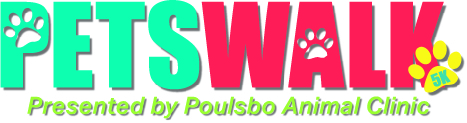 PetsWALK Pet Expo Vendor InstructionsSaturday June 22, 2019The bustling pet expo area will be located on the grass at the Muriel Iverson Williams Waterfront Park in Poulsbo. Each vendor space will be approximately 10’ x 10’. Vendors are responsible for bringing signage, a canopy, a table, chairs and any additional equipment to best display your product and/or services. Electricity will not be available. Please do not use stakes in the ground when securing your canopy. Livestock is not permitted.PetsWALK participants are eager and interested in learning about how your products impact their pets. Be sure to bring plenty of give-a-ways and make your booth space interactive and fun!!Day-of event details for vendors:•	PetsWALK is held on June 22, 2019 in downtown Poulsbo•	All vendors should arrive by 7:30 am at the Muriel Iverson Williams Waterfront Park to set up.  •	You will be given your booth assignment with a set-up map on arrival•	Booth set-up must be completed by 8:15 a.m.•	The vendor fair opens at 8:30 a.m. and goes until 12:00 p.m.  •	Clean-up must be completed by 1:00 p.m.•	Non-profit vendors will not be allowed to fundraise at this event except on behalf of KHSPlease share this event with your network! Contact us to receive an event poster to display in your business.  Anyone interested in learning more or registering should visit http://www.kitsap-humane.org/event/petswalk/Questions? Email Rachel at rrindo@kitsap-humane.org